Family Employer Membership Information - $88Families can advertise their position as many times as they want in the membership year which start in May and ends in May of the following year.STATION FINER DETAILSEach family can …advertise one childcare position and re-advertise that position as many times they want within the membership year. Receive a members update with jobseekers list attached and other important industry information.All emails and correspondancee to GovAust should include your membership number in the subjectThe membership year starts in May and ends in April. All positions will be taken down by the end of May/June unless membership is renewed,Access to the JobBoard and email Members Updates is immediate upon membership number allocation.Access to advice on your job position form wording is available by emailing Lee-Anne.Members must not share resume updates with non-members.  Become a Member Please fill in Member Form and save the document as your company or your name. Email to jobboard@governessaustralia.com with subject membership number or your name After your form has been received and processed an email will be sent back with welcome information and membership number with tax invoice attached.  A Members Update Email with a list of Jobseekers in a word document attached will be emailed on a weekly basis or as indicated.Remember send an email to notify me when you want your job position taken off the JOBBOARD.Membership needs to be paid with the month or membership will be cancelled.  Provide proof of payment if possibleSend in your job position form at the same time. See belowRETURN TO www.governessaustralia.com/jobboard/employer.htmlto access the job position form at Step 5 Part B Governess Australia Family Membership Form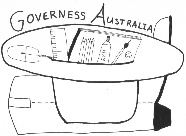 Please fill in a Membership Form and email to jobboard@governessaustralia.com and/or post using the payment details belowGoverness Australia Tax InvoiceABN 65 063 829 634PO Box 198Ingle Farm SA 5098THANK YOU FOR YOUR SUPPORT for your 2019 membership year.By returning this form I agree to all the terms and conditions of using Governess Australia.  More information can be found on the JobBoard Employer Page - www.governessaustralia.com/jobboard/employer.htmBy returning this form I agree to all the terms and conditions of using Governess Australia.  More information can be found on the JobBoard Employer Page - www.governessaustralia.com/jobboard/employer.htm Date of application  Membership Number if you are renewing an old membership or are current member onlyParent NamePostal AddressEmail addressPayment MethodElectronic or ChequeDate: June 2019Date: June 2019Date: June 2019Date: June 2019Date: June 2019ItemDescriptionPrice (Inc GST)Price (Inc GST)FamilyMembershipFamily Employer Membership (Single User) for the GovAust JobBoard - Advertising Job Position and receiving updates (Now to May 2020)$88Payment Options:Payment Options:Payment Options:ELECTRONICBank Account Name:Lee-Anne BrightBank:National Australian BankBSB:083-004Account No:234904627Description:Your membership number or name if new memberCHEQUECheques payable to Lee-Anne BrightPO Box 198Ingle Farm SA 5098Cheques payable to Lee-Anne BrightPO Box 198Ingle Farm SA 5098Please include membership form. Please email to indicate cheque payment, jobboard@governessaustralia.comPlease include membership form. Please email to indicate cheque payment, jobboard@governessaustralia.comPlease include membership form. Please email to indicate cheque payment, jobboard@governessaustralia.com